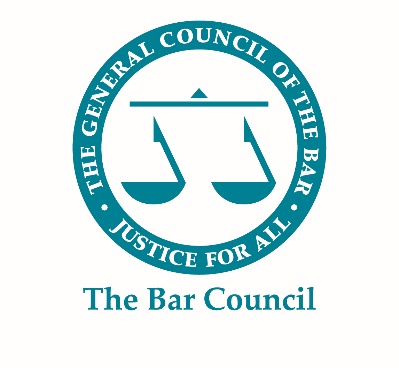 Probationary Tenancies VacancyPosted: Chambers InformationChambers InformationName of chambersFarrar’s BuildingAddress of chambersTempleLondon EC4Y 7BDChambers emailsbrady@farrarsbuilding.co.ukChambers website addresshttps://www.farrarsbuilding.co.uk/Vacancy InformationVacancy InformationNumber of probationary tenancies2Level of guaranteed earnings£20,000 over the 6-month periodClosing date of vacancyFriday 29th July 2022, however early applications are encouraged and high quality applications will be expedited. Start dateAutumn 2022Description and how to applyFarrar’s Building is seeking to recruit up to two probationary tenants (formerly known as third-six pupils) to commence this autumn for a six-month period.  The recruitment process for probationary tenants is such that we judge candidates against their suitability for a tenancy, with an expectation that they will become tenants upon successful completion of the six-month probationary period. Indeed, the vast majority of recent third-six pupils have become tenants. We welcome applications from talented practitioners from a range of backgrounds, including those who have undertaken pupillages outside of chambers environments.  Mentoring will be provided to ensure that probationary tenants have every chance of success.Probationary tenants can expect to have a busy court and paperwork practice.  Where necessary we will provide shadowing opportunities in the early part of the probationary tenancy.If successful in gaining tenancy, junior tenants are encouraged by Chambers to develop a range of experience across a variety of civil, employment and regulatory work.  Some of our most recent third-six pupils have appeared in the Court of Appeal in their first years of practice, while others are working on several high-profile public inquiries. Secondments with solicitors and regulatory bodies also feature in our juniors’ formative years. Applicants are asked to email the following to sbrady@farrarsbuilding.co.uk:  A CVA covering letter setting out your suitability for probationary tenancy and why you would like to be a tenant at Farrar’s BuildingThe details of two referees who can be contacted prior to interview Two anonymised written work examplesIf there is any reason why the provision of any of the above is problematic, please inform us.We are happy to facilitate an informal conversation either with our Director of Recruitment, Stuart Brady, our Chief Executive, Paul Cray, or with recent third six pupils in Chambers, prior to application or interview.  The same can be arranged by emailing sbrady@farrarsbuilding.co.uk . We are committed to increasing diversity at the Bar and very much welcome candidates from diverse backgrounds and from those in underrepresented groups at the Bar. Chambers is well recognised in Chambers and Partners and the Legal 500 and has in place generous policies to facilitate work-life balance and retention of Members.  In addition, our Chief Executive, clerking and marketing team are very supportive of individuals’ needs, ambitions, and business development.